Monday, March 25 – Friday, March 29, 2019 he caller id if there is any # on the phone or left by the person calling0Monday,     March 25                        Day 1Mindful Monday - the beginning of period 3 WEXWIZZY CO will be selling mixes and moodwater at lunch. (Ms. Aickele)Monday,     March 25                        Day 1Mindful Monday - the beginning of period 3 WEXWIZZY CO will be selling mixes and moodwater at lunch. (Ms. Aickele)Regular Day SchedulePer. 1   8:50 – 10:10 a.m.Per. 2   10:15 – 11:30 a.m.Lunch 11:30 – 12:30 p.m.Per. 3   12:30 – 1:45 p.m. Per. 4   1:50  –  3:05 p.m.Tuesday,        March 26                        Day 2Super Council Meeting at lunch in the Library WEXWIZZY CO will be selling mixes and moodwater at lunch. (Ms. Aickele)Parent – Health & Well Being Presentation  (Youth Wellness Network) – 7 p.m. – AuditoriumTuesday,        March 26                        Day 2Super Council Meeting at lunch in the Library WEXWIZZY CO will be selling mixes and moodwater at lunch. (Ms. Aickele)Parent – Health & Well Being Presentation  (Youth Wellness Network) – 7 p.m. – AuditoriumRegular Day SchedulePer. 1   8:50 – 10:10 a.m.Per. 2   10:15 – 11:30 a.m.Lunch 11:30 – 12:30 p.m.Per. 3   12:30 – 1:45 p.m. Per. 4   1:50  –  3:05 p.m.Wednesday,        March 27                    Day 1OSSLTParent Teacher Meetings3:00 – 4:30 p.m. 6:00 – 8:00 p.m. Yoga Club 11:40 a.m. - 12:15 p.m. - Upper Dance Studio. Mats provided. (Ms. Mehra-Laurent)WEXWIZZY CO will be selling mixes and moodwater at lunch. (Ms. Aickele)Wednesday,        March 27                    Day 1OSSLTParent Teacher Meetings3:00 – 4:30 p.m. 6:00 – 8:00 p.m. Yoga Club 11:40 a.m. - 12:15 p.m. - Upper Dance Studio. Mats provided. (Ms. Mehra-Laurent)WEXWIZZY CO will be selling mixes and moodwater at lunch. (Ms. Aickele)Special ScheduleOSSLTBooklet 19:00 – 11a.m.Lunch 11:00 – 12 p.m.Booklet 212:00 – 2:00 p.m.Thursday,        March 28                       Day 2Late Start - PLC Youth Advisory Group at Scarborough Civic Centre. (Ms. Craig)WEXWIZZY CO will be selling mixes and moodwater at lunch. (Ms. Aickele)Thursday,        March 28                       Day 2Late Start - PLC Youth Advisory Group at Scarborough Civic Centre. (Ms. Craig)WEXWIZZY CO will be selling mixes and moodwater at lunch. (Ms. Aickele)   LATE STARTPer. 1  10:00 – 11:00 a.m.Per. 2  11:05 – 12:05 a.m.Lunch   12:05 – 1:00 p.m.Per. 3    1:00 –   2:00 p.m.Per. 4    2:05 –  3:05 p.m.Friday,         March 29                           Day 1Get REAL Assemblies: (Ms. Piche)period 3 - grade 12 period 4 grade 11 Volleyball game Teachers vs. Sr. Boys’ Volleyball team - upper gym. (Ms. Craig)Yoga Club at Yoga Show and Conference, Metro Toronto Convention Centre, All day WEXWIZZY CO will be selling mixes and moodwater at lunch. (Ms. Aickele)Friday,         March 29                           Day 1Get REAL Assemblies: (Ms. Piche)period 3 - grade 12 period 4 grade 11 Volleyball game Teachers vs. Sr. Boys’ Volleyball team - upper gym. (Ms. Craig)Yoga Club at Yoga Show and Conference, Metro Toronto Convention Centre, All day WEXWIZZY CO will be selling mixes and moodwater at lunch. (Ms. Aickele)Regular Day SchedulePer. 1   8:50 – 10:10 a.m.Per. 2   10:15 – 11:30 a.m.Lunch 11:30 – 12:30 p.m.Per. 3   12:30 – 1:45 p.m. Per. 4   1:50  –  3:05 p.m.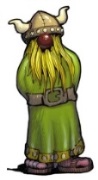 March Character trait of the month is “ Honesty”Thank you to all staff for providing updated marks for students & our parent community.  UPCOMING EVENTSUPCOMING EVENTS